Рабочая группа поДоговору о патентной кооперации (PCT)Девятая сессия Женева, 17-20 мая 2016 г.Совместный поиск и Экспертиза – Третий пилотный проектДокумент представлен Европейским патентным ведомствомНа своей третьей сессии, состоявшейся в июне 2010 г., Рабочая группа одобрила ряд рекомендаций с целью улучшения механизма функционирования системы РСТ, которые перечислены в документе PCT/WG/4/3.  В рекомендации, изложенной в пункте 165(b), упоминается апробирование процедур, в соответствии с которыми при составлении отчета  объединяются усилия экспертов международных органов, которые по своей специализации дополняют друг друга. Для этого  в мае 2010 г. Корейское ведомство интеллектуальной собственности (КВИС), Ведомство Соединенных Штатов Америки по патентам и товарным знакам (ВПТЗ США) и Европейское патентное ведомство (ЕПВ) приступили к осуществлению пилотного проекта совместного поиска и экспертизы по патентным заявкам, поданным по процедуре PCT (СПиЭ).  Задача этого проекта заключалась в том, чтобы создать возможности для совместной проработки заявок по процедуре PCT экспертами из разных международных органов в различных регионах и на разных рабочих языках в целях качественной подготовки отчета о международном поиске и письменного сообщения.  Первый пилотный проект осуществлялся в небольших масштабах, так как в первую очередь ставилась цель проверить основные предположения, касающиеся реализации на практике концепции совместной работы экспертов, а также в целом оценить достоинства и недостатки такого подхода с точки зрения качества.Второй, более масштабный пилотный проект, осуществлявшийся с учетом уроков первого пилотного проекта, предусматривал количественную оценку упомянутого подхода и доработку оперативной рабочей модели.  По завершении обоих проектов аспекты качества и эффективности весьма положительно оценивались как участвующими ведомствами, так и пользователями, чьи заявки обрабатывались по совместной схеме (см. документы  PCT/MIA/18/7 и PCT/MIA/20/4).По итогам в целом успешного осуществления обоих пилотных проектов было подготовлено предварительное предложение КВИС, которое было представлено на сессии Заседания международных органов в рамках РСТ в 2014 г. (пункт 19 документа PCT/MIA/21/19) и предусматривало введение СПиЭ в качестве нового сервиса РСТ. В ходе обсуждения был сделан вывод о преждевременности его включения в Инструкцию к РСТ, поскольку в ходе осуществления двух пилотных проектов концепция СПиП апробировалась на оперативном уровне только в ходе обработки ограниченного числа заявок, отобранных участвующими органами.  Вопрос о методах фактической организации этого сервиса в рамках РСТ не обсуждался.ЕПВ своими силами тщательно и глубоко проанализировало концепцию СПиЭ на основе результатов осуществления предыдущих двух пилотных проектов.  В рамках анализа ставилась задача провести оценку концепции СПиЭ и возможной необходимости третьего пилотного проекта, а также определить его цель и методы в интересах всесторонней оценки данной концепции, в том числе с оперативной точки зрения.  С учетом результатов двух предыдущих пилотных проектов  и откликов пользователей проведенный анализ позволил сделать вывод о необходимости третьего пилотного проекта, поскольку предложенная концепция требует дополнительного апробирования для проверки на предмет, в частности, реального делового интереса  заявителей к такому продукту и ожидаемого эффекта в плане повышения эффективности работы ведомств.«ДОРОЖНАЯ КАРТА» ТРЕТЬЕГО ПИЛОТНОГО ПРОЕКТАНа сессии Рабочей группы 3 ИС5 в октябре 2015 г. ЕПВ предложило своим партнерам из числа ИС5 (ВПТЗ США, КВИС, Японское патентное ведомство (ЯПВ) и  the Государственное ведомство интеллектуальной собственности Китайской Народной Республики (ГВИС)) начать осуществление третьего пилотного проекта в целях достижения следующих основных целей:проверка того, насколько пользователи разделяют идею совместного поиска и экспертизы и проявляют интерес к этому сервису (в частности, с учетом его ожидаемой стоимости, см. пункты 21 и 22 документа PCT/MIA/22/13);согласование единого пакета стандартов качества для проекта совместного поиска и экспертизы;  и оценка дополнительного экономического эффекта письменного сообщения международного поискового органа (ПС МПО) в рамках СПиЭ.ЕПВ полагает, что третий проект должен заложить основу для принятия решения в отношении перспектив этой концепции.  Привлекаемые к испытаниям пользователи должны принимать непосредственное участие в оценке, чтобы обеспечить анализ концепции с разных точек зрения.В октябре 2015 г. партнеры из числа ИС5 договорились о том, что обсуждение этого проекта следует продолжить на основе комплекса принципов, регулирующих реализацию третьего пилотного этапа, таких как сбалансированное распределение рабочей нагрузки между всеми участвующими международными поисковыми органами, применение подхода, ориентированного на потребности заявителей, и исключение возможности для выделения заявителем отдельных ведомств (т.е. все участвующие в совместной работе международные поисковые органы будут вносить свой вклад в создание продуктов такой работы).  Кроме того, пилотный проект должен осуществляться не менее трех лет, чтобы можно было охватить различные моменты вступления в национальную фазу и соответственно оценить эффект с точки зрения повышения эффективности. Вопросы осуществления предложения в отношении третьего пилотного проекта дополнительно обсуждались на сессии Заседания международных органов в январе  2016 г. (документ PCT/MIA/23/12).  На совещании заместителей руководителей ведомств ИС5 в марте 2016 г. все ведомства ИС5 подтвердили свою заинтересованность в участии в третьем пилотном проекте совместного поиска и экспертизы.  В настоящее время обсуждается документ, который послужит основой для будущих рамок сотрудничества. Предполагается представить такой документ на совещании  руководителей ведомств ИС5 в начале июня. При достижении договоренности  на совещании  руководителей ведомств ИС5 в июне планируется сразу же начать работу в рамках подготовительного этапа этого третьего пилотного проекта, чтобы в разумные сроки выйти на оперативный этап.  ЕПВ будет продолжать информировать о любом продвижении вперед при обсуждении этого пилотного проекта на следующих сессиях Заседания международных органов в рамках РСТ и Рабочей группы по РСТ в 2017 году. Рабочей группе предлагается принять к сведению содержание настоящего документа. [Конец документа]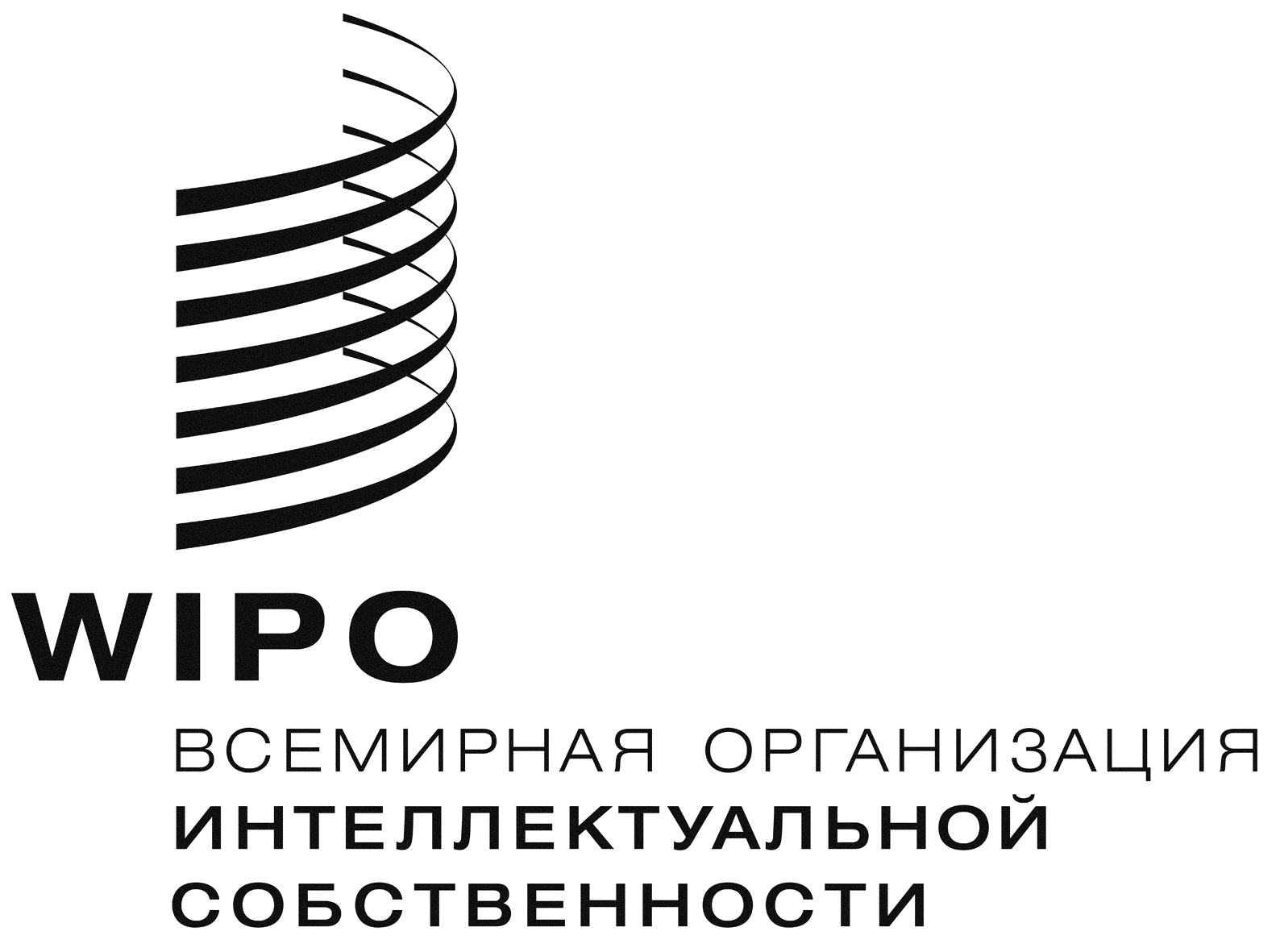 RPCT/WG/9/20    PCT/WG/9/20    PCT/WG/9/20    оригинал:  английскийоригинал:  английскийоригинал:  английскийДАТА: 15 АПРЕЛЯ 2016 Г.ДАТА: 15 АПРЕЛЯ 2016 Г.ДАТА: 15 АПРЕЛЯ 2016 Г.